CREDIT APPLICATION FOR A BUSINESS ACCOUNTBUSINESS CONTACT INFORMATIONBUSINESS AND CREDIT INFORMATIONBUSINESS/TRADE REFERENCESagreementAll invoices are to be paid on the day the product is picked up or delivered unless you approved for terms.Claims arising from invoices must be made within seven working days.By submitting this application, you authorize  to make inquiries into the banking and business/trade references that you have supplied.SIGNATURES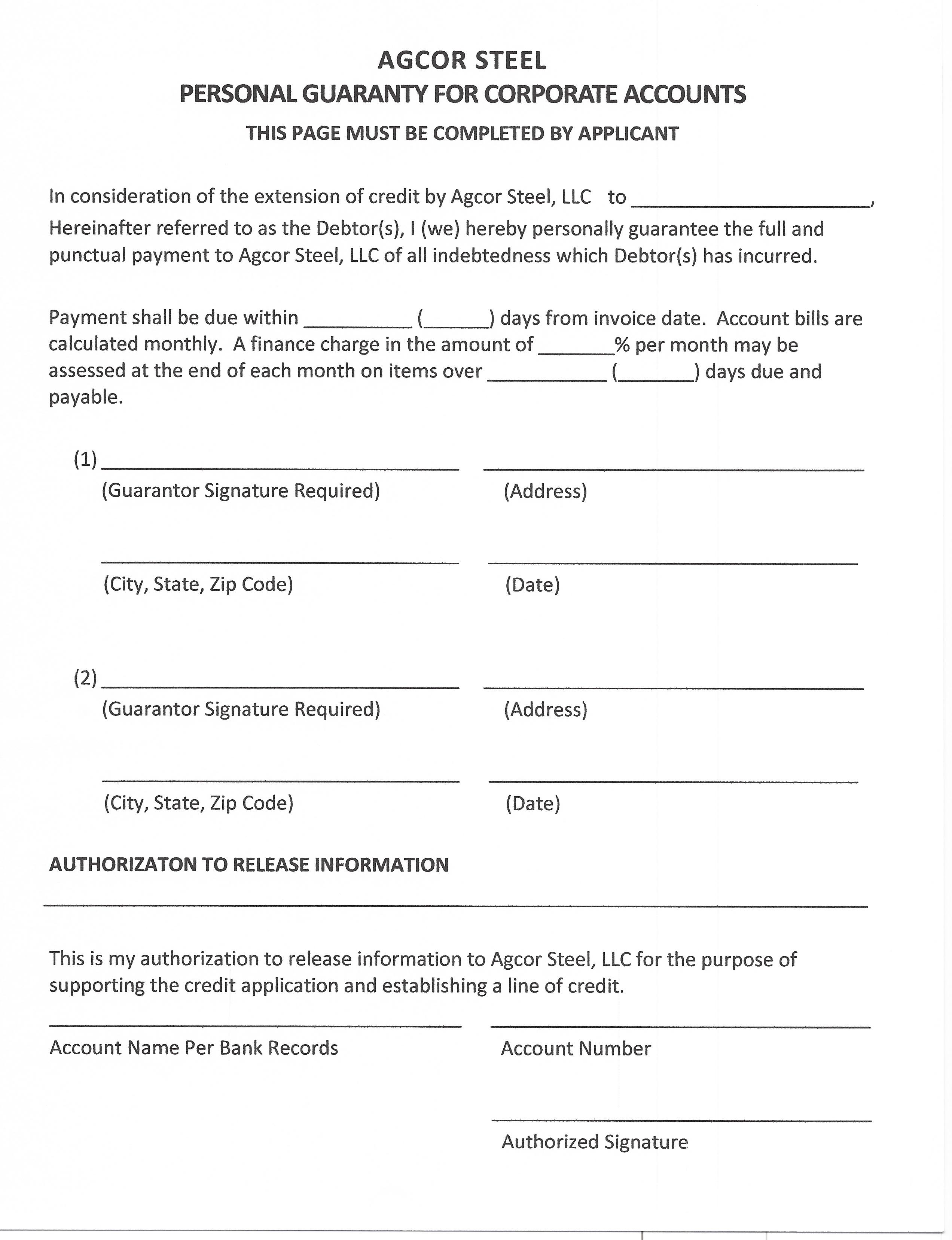 TitleDate business commencedCompany name Sole proprietorshipPhone | Fax PartnershipE-mail CorporationRegistered company addressCity, State ZIP Code OtherCity, State ZIP CodeBank name:How long at current address?Primary business addressCity, State ZIP CodePhonePhoneFaxAccount numberE-mailType of accountSavings  Checking  OtherCompany namePhoneAddressFaxCity, State ZIP CodeE-mailType of accountOtherCompany namePhoneAddressFaxCity, State ZIP CodeE-mailType of accountOtherCompany namePhoneAddressFaxCity, State ZIP CodeE-mailType of accountSavings  Checking  OtherOtherSignatureSignatureName and TitleName and TitleDateDate